Posted: March 28, 2020 at 11:51 AM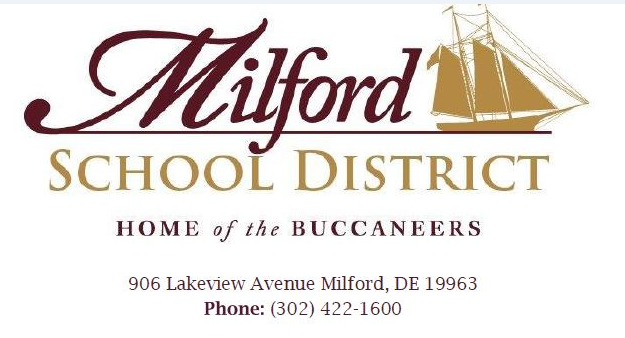 AGENDA FOR MONDAY, MARCH 30, 2020 AT 6 PMSPECIAL PUBLIC SCHOOL BOARD MEETINGPer Section 10004(e)(3) of FOIA, the Milford School District will hold a special meeting of the Board of Education. This meeting could not be posted at least seven (7) days in advance due to circumstances caused by the COVID-19 pandemic, the need for the meeting arising suddenly, and the fact the meeting cannot be deferred.Delaware Governor John Carney issued a proclamation on March 13, 2020 and a subsequent proclamation addressing school boards authorizing public bodies governed by 20 Del. C. §§10001 et. seq. to meet electronically due to public health threats caused by COVID-19. As such, the Milford Board of Education will hold this special meeting electronically. Public may access this electronic meeting at the following link: https://milfordsd.webex.com/milfordsd/onstage/g.php?MTID=e11237b544fe051808adc1b7b6cf5d17eTo access the meeting via audio conference, members of the public may use the following information:Dial in: 1-408-418-9388 Access code: 717 574 250Call to Order by President2.	Roll Call	_____   Mr. R. Baltazar-Lopez				_____   Mr. D. Vezmar	_____   Mr. J. Miller						_____   Mrs. R. Wiley	_____   Mrs. J. Purcell					_____	 Mrs. J. Wylie	_____   Mr. K. Thompson3.	COVID-19 Discussion4. 	Public Comment5. 	Revisions to 2019-2020 School Year Calendar Due to COVID-19 School Closures Action Item  6.  	Adjournment